Értesítjük Tisztelt Fogyasztóinkat, hogy2018. április 18.-án 8:00 óra és 12:00 óra közöttvízhálózaton végzett munkálatok miattvízhiány várható.A felzavarosodott víz ülepítés után fogyasztható.A karbantartási munkák tervszerű elvégzése hosszú időre garantálja Önöknek a megbízható és kiváló minőségű vízszolgáltatást.Szíves türelmüket és megértésüket köszönjük!Fővárosi Vízművek Zrt.www.vizmuvek.huVízvonal: 06 1 247 7777; hibabejelentés: 06 80 247 247vizvonal@vizmuvek.huMunkaszám: V2018-06955Érintett közterületszakaszok:  Fő u. páros oldal a Pozsonyi u.-Hősök tere között,   József A. u. páratlan oldal a Mester u.-Pozsonyi u. között, József A. köz.,  Mester u. a József A.-Fő u. között, Kossuth L. u. páros oldal a Fő u.-Piac tér között…………………………………………………………………………………………………..…………………………………………………………………………………………………..…………………………………………………………………………………………………...………………………………………………………………………………………………….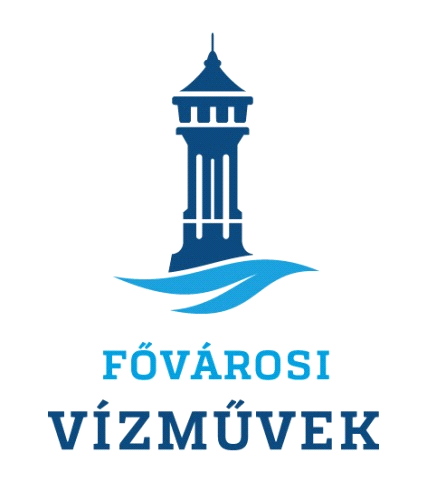 